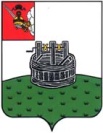 ЗЕМСКОЕ СОБРАНИЕ ГРЯЗОВЕЦКОГО МУНИЦИПАЛЬНОГО РАЙОНАРЕШЕНИЕот 29.12.2021                                  № 203                                       г. ГрязовецОб утверждении Порядка выдвижения, внесения, обсуждения, рассмотрения инициативных проектов, а также проведения их конкурсного отбора в Грязовецком муниципальном районеВ соответствии с Федеральными законами от 20.07.2020 № 236-ФЗ «О внесении изменений в Федеральный закон «Об общих принципах организации местного самоуправления в Российской Федерации», от 20.07.2020 № 216-ФЗ «О внесении изменений в Бюджетный кодекс Российской Федерации»,Земское Собрание района РЕШИЛО:1. Утвердить Порядок выдвижения, внесения, обсуждения, рассмотрения инициативных проектов, а также проведения их конкурсного отбора в Грязовецком муниципальном районе (приложение к решению).2. Определить Управление финансов Грязовецкого муниципального района уполномоченным органом, ответственным за организацию работы по реализации инициативных проектов в Грязовецком муниципальном районе. 3. Обеспечить органам местного самоуправления Грязовецкого муниципального района реализацию инициативных проектов по направлениям деятельности.4. Настоящее решение вступает в силу со дня его подписания, подлежит официальному опубликованию и размещению на официальном сайте Грязовецкого муниципального района в информационно-телекоммуникационной сети «Интернет». Глава Грязовецкого муниципального района -   председатель Земского Собрания                                                                С.А. Фёкличев  Приложение к решению Земского Собрания района «Об утверждении Порядка выдвижения, внесения, обсуждения, рассмотрения инициативных проектов, а также проведения их конкурсного отбора в Грязовецком муниципальном районе»Порядоквыдвижения, внесения, обсуждения, рассмотрения инициативных проектов, а также проведения их конкурсного отбора в Грязовецком муниципальном районеРаздел 1. Общие положения1.1. Настоящий Порядок выдвижения, внесения, обсуждения, рассмотрения инициативных проектов, а также проведения их конкурсного отбора в Грязовецком муниципальном районе (далее – Порядок) устанавливает общие положения, а также правила осуществления процедур по выдвижению, внесению, обсуждению, рассмотрению инициативных проектов, а также проведению их конкурсного отбора в Грязовецком муниципальном районе (далее - районе).1.2. Настоящим Порядком регулируются процедуры по инициативным проектам в сфере реализации вопросов местного значения Грязовецкого муниципального района.1.3. Основные понятия, используемые для целей настоящего Порядка:1) инициативные проекты - проекты, разработанные и выдвинутые в соответствии с настоящим Порядком инициаторами проектов в целях реализации на территории, части территории района мероприятий, имеющих приоритетное значение для жителей района, по решению вопросов местного значения или иных вопросов, право решения, которых предоставлено органам местного самоуправления Грязовецкого муниципального района.Порядок определения части территории района, на которой могут реализовываться инициативные проекты, устанавливается настоящим решением Земского Собрания района;2) инициативные платежи – собственные или привлечённые инициаторами проектов денежные средства граждан, индивидуальных предпринимателей и образованных в соответствии с законодательством Российской Федерации юридических лиц, уплачиваемые на добровольной основе и зачисляемые в соответствии с Бюджетным кодексом Российской Федерации в бюджет района в целях реализации конкретных инициативных проектов;3) Конкурсная комиссия – постоянно действующий коллегиальный орган, созданный в целях проведения конкурсного отбора инициативных проектов; 4) инициаторы проекта – физические и юридические лица, соответствующие требованиям, установленным Федеральным законом от 6 октября 2003 года N 131-ФЗ "Об общих принципах организации местного самоуправления в Российской Федерации" (далее - законодательство об общих принципах организации местного самоуправления в Российской Федерации), а также настоящим Порядком;5) представитель инициативной группы – лицо, представляющее интересы инициативной группы по вопросам обсуждения, внесения, рассмотрения инициативного проекта.1.4.  Организатором конкурсного отбора инициативных проектов на территории Грязовецкого муниципального района является Управление финансов Грязовецкого муниципального района (далее – организатор). 1.5. Конкурсный отбор инициативных проектов осуществляется на основании балльной шкалы оценки инициативных проектов.1.6. Организационное и аналитическое обеспечение   конкурсного   отбора   инициативных проектов на территории района осуществляется организатором. 1.7.	Источником финансового обеспечения реализации инициативных проектов являются предусмотренные решением о местном бюджете бюджетные ассигнования на реализацию инициативных проектов, формируемые в том числе с учетом объемов инициативных платежей, уплачиваемых заинтересованными лицами на добровольной основе и зачисляемых в соответствии с Бюджетным кодексом Российской Федерации в бюджет муниципального образования в целях реализации конкретных инициативных проектов, и (или) межбюджетных трансфертов из областного бюджета, предоставленных в целях финансового обеспечения соответствующих расходных обязательств муниципального образования.1.8.	Общий объем бюджетных ассигнований на реализацию инициативных проектов на соответствующий финансовый год определяется решением о местном бюджете в соответствии с Бюджетным кодексом Российской Федерации.Раздел 2. Порядок выдвижения инициативных проектов2.1. Выдвижение инициативных проектов осуществляется инициаторами проектов.2.2. Инициаторами проектов могут выступать:инициативные группы численностью не менее трёх граждан, достигших шестнадцатилетнего возраста и проживающих на территории района; общественные организации и социально-ориентированные некоммерческие организации, осуществляющие свою деятельность на территории района.2.3. Инициативные проекты, выдвигаемые инициаторами проектов, составляются по форме согласно приложению 1 к настоящему Порядку и должны содержать сведения, установленные законодательством об общих принципах организации местного самоуправления в Российской Федерации, а также настоящим Порядком.2.4. Инициативные проекты, предлагаемые (планируемые) к реализации в очередном финансовом году, могут быть выдвинуты инициаторами проектов в текущем финансовом году. Инициативные проекты, предлагаемые (планируемые) к реализации в 2022 году, могут быть выдвинуты инициаторами проектов в 2022 году. Раздел 3. Порядок обсуждения и рассмотрения инициативных проектов3.1. Инициативный проект до его внесения в уполномоченный орган подлежит рассмотрению, обсуждению его соответствия интересам жителей района или его части, целесообразности его реализации для принятия решения о его поддержке:- на собрании или конференции граждан;- путем проведения опроса граждан, сбора их подписей.3.2. Возможно рассмотрение нескольких инициативных проектов на одном собрании, на одной конференции граждан или при проведении одного опроса граждан.Инициативные проекты, получившие наибольшую поддержку граждан, направляются в уполномоченный орган.3.3. Проведение собрания, конференции и опроса граждан, сбора их подписей осуществляется в соответствии с законодательством об общих принципах организации местного самоуправления в Российской Федерации, Уставом района, а также решениями Земского Собрания района.3.4.  Инициаторам   проекта и их представителям обеспечивается возможность участия в рассмотрении инициативных проектов и изложении своих позиций по ним на всех этапах конкурсного отбора.Раздел 4. Порядок внесения инициативных проектов организатору4.1. Для проведения конкурсного отбора инициативных проектов организатором устанавливаются даты и время приема инициативных проектов. Данная информация, а также информация о сроках проведения конкурсного отбора размещаются на официальном сайте Грязовецкого муниципального района. Инициативный проект рассматривается в течение 30 дней со дня его внесения.4.2. Внесение инициативного проекта осуществляется инициатором проекта путём направления организатору инициативного проекта с приложением документов и материалов, входящих в состав проекта, протокола собрания или конференции граждан, результатов опроса граждан и (или) подписанные листы, подтверждающие поддержку инициативного проекта жителями района, части территории района; проектно-сметную и иную документацию; сведения об объеме средств местного бюджета в случае, если предполагается использование данных денежных средств; сведения о планируемом финансовом и ином участии юридических и физических лиц в реализации инициативного проекта. Инициатором проекта также могут быть представлены иные документы и материалы для обоснования необходимости реализации предлагаемого инициативного проекта. В случае, если инициатором проекта выступают физические лица, к инициативному проекту прикладываются согласие на обработку их персональных данных, составленное по форме согласно приложению 3 к настоящему Порядку.Регистрация документов и материалов, представленных инициатором инициативного проекта организатору, осуществляется в соответствии с правилами делопроизводства.4.3. Информация, указанная в инициативном проекте, а также сведения об инициаторах проекта, в течение трех рабочих дней со дня внесения инициативного проекта организатору размещается на официальном сайте Грязовецкого муниципального района. Для этого, не позднее дня, следующего за днем получения инициативного проекта направляется организатором в администрацию района для опубликования (обнародования) в информационно-телекоммуникационной сети «Интернет».4.4. Одновременно граждане информируются о возможности представления организатору своих замечаний и предложений по инициативному проекту с указанием срока их представления, который не может составлять менее пяти рабочих дней. Свои замечания и предложения вправе направлять жители района, достигшие шестнадцатилетнего возраста. 4.6. Инициативные проекты в течение трёх рабочих дней со дня их внесения организатору направляются в адрес органов местного самоуправления района, курирующих направления деятельности, которым соответствует внесенный инициативный проект.4.7. Органы местного самоуправления района, курирующие направления деятельности, которым соответствует внесенный инициативный проект, осуществляют подготовку и направление организатору заключения о правомерности, возможности, целесообразности реализации соответствующего инициативного проекта.Подготовка и направление заключения осуществляется по каждому инициативному проекту в срок не позднее 10 календарных дней со дня поступления проекта в орган местного самоуправления района, курирующий направление деятельности, которым соответствует внесенный инициативный проект.4.8. Организатор по результатам рассмотрения инициативного проекта направляет заключение и инициативный проект с приложением документов и материалов в Конкурсную комиссии по проведению конкурсного отбора инициативных проектов (далее Конкурсная комиссия) для дальнейшего рассмотрения.Конкурсная комиссия принимает одно из следующих решений:1) поддержать инициативный проект и продолжить работу над ним в пределах бюджетных ассигнований, предусмотренных решением о бюджете района, на соответствующие цели и (или) в соответствии с порядком составления и рассмотрения проекта бюджета района (внесения изменений в решение о бюджете района);2) отказать в поддержке инициативного проекта и вернуть его инициаторам проекта с указанием причин отказа в поддержке инициативного проекта в соответствии с п.4.9.4.9. Конкурсная комиссия принимает решение об отказе в поддержке инициативного проекта в одном из следующих случаев:1) несоблюдение установленного порядка внесения инициативного проекта и его рассмотрения;2) несоответствие инициативного проекта требованиям федеральных законов и иных нормативных правовых актов Российской Федерации, законов и иных нормативных правовых актов субъектов Российской Федерации, Уставу района;3) невозможность реализации инициативного проекта ввиду отсутствия у органов местного самоуправления Грязовецкого муниципального района необходимых полномочий и прав;4) отсутствие средств бюджета района в объеме средств, необходимом для реализации инициативного проекта, источником формирования которых не являются инициативные платежи;5) наличие возможности решения описанной в инициативном проекте проблемы более эффективным способом;6) признание инициативного проекта не прошедшим конкурсный отбор.4.10. Конкурная комиссия вправе, а в случае, предусмотренном подпунктом 3 пункта 4.9 настоящего раздела, обязана предложить инициаторам проекта совместно доработать инициативный проект, а также рекомендовать предоставить его на рассмотрение органа местного самоуправления иного муниципального образования или государственного органа в соответствии с его компетенцией.4.11.	О принятом решении организатор письмом уведомляет инициаторов проекта в течение трех рабочих дней со дня принятия такого решения.4.12. В случае, если внесено несколько инициативных проектов, в том числе с описанием аналогичных по содержанию приоритетных проблем, организатор организует проведение конкурсного отбора.Раздел 5. Порядок формирования и деятельности Конкурсной комиссии по проведению конкурсного отбора инициативных проектов5.1. Персональный состав Конкурсной комиссии, общее число членов которой должно быть не менее 5 человек, утверждается нормативно правовым актом администрации Грязовецкого муниципального района. Конкурсную комиссию возглавляет глава Грязовецкого муниципального района – председатель Земского Собрания.5.2. Половина от общего числа членов Конкурсной комиссии назначается на основе предложений Земского Собрания Грязовецкого муниципального района. 5.3. В состав Конкурсной комиссии могут быть включены представители некоммерческих организаций по согласованию с ними.5.4.	Конкурсная комиссия в своей деятельности руководствуется Конституцией Российской Федерации, федеральными законами и иными нормативными правовыми актами Российской Федерации, законами и иными нормативными правовыми актами области, Уставом Грязовецкого муниципального района, а также настоящим Положением.5.5.	Задачами конкурсной комиссии являются проведение конкурсного отбора инициативных проектов и определение победившего (победивших) инициативного проекта (инициативных проектов) (далее соответственно - конкурс и победители конкурса) для последующего предоставления бюджетных ассигнований, предусмотренных решением о бюджете муниципального образования, в целях реализации победившего (победивших) инициативного проекта (инициативных проектов).5.6.	Основными функциями Конкурсной комиссии являются:1)	рассмотрение и оценка представленных для участия в конкурсе инициативных проектов в соответствии с предусмотренными пунктом 6.2 настоящего Положения критериями конкурсного отбора инициативных проектов;2)	определение победителей конкурса.5.7. В заседаниях Конкурсной комиссии могут участвовать приглашённые лица, не являющиеся членами Конкурсной комиссии.5.8. Инициаторы проектов и их представители могут принять участие в заседании Конкурсной комиссии в качестве приглашённых лиц для изложения своей позиции по инициативным проектам, рассматриваемым на заседании. 5.9. Заседание Конкурсной комиссии считается правомочным при условии присутствия на нем не менее половины ее членов. В случае равенства голосов решающим является голос председательствующего на заседании Конкурсной комиссии.Решение Конкурсной комиссии о результатах конкурсного отбора принимается   в   отсутствие   инициаторов   проекта, подавших заявку, по каждому представленному инициативному проекту.5.10. По итогам заседания Конкурсной комиссии принимается решение об определении победителей конкурса.5.11. Полномочия членов Конкурсной комиссии: 1)  председатель Конкурсной комиссии: руководит деятельностью Конкурсной комиссии, организует её работу; ведёт заседания Конкурсной комиссии, подписывает протоколы заседаний; осуществляет общий контроль за реализацией принятых Конкурсной комиссией решений;  участвует в работе Конкурсной комиссии в качестве члена Конкурсной комиссии;2) заместитель председателя Конкурсной комиссии: исполняет полномочия председателя Конкурсной комиссии в отсутствие председателя; участвует в работе Конкурсной комиссии в качестве члена Конкурсной комиссии;3) секретарь Конкурсной комиссии: формирует проект повестки очередного заседания Конкурсной комиссии; обеспечивает подготовку материалов к заседанию Конкурсной комиссии; оповещает членов Конкурсной комиссии об очередных её заседаниях; ведёт и оформляет протоколы заседаний Конкурсной комиссии; участвует в работе Конкурсной комиссии в качестве члена Конкурсной комиссии;4) члены Конкурсной комиссии: осуществляют рассмотрение и оценку представленных инициативных проектов; участвуют в голосовании и принятии решений по определению победителей конкурсного отбора.5.12. Решение Конкурсной комиссии оформляется протоколом в течение 4 рабочих дней со дня заседания Конкурсной комиссии, подписывается председателем и секретарём Конкурсной комиссии и направляется членам Конкурсной комиссии в течение 1 рабочего дня со дня подписания протокола.В протоколе указывается список участвующих, перечень рассмотренных на заседании вопросов и решение по ним.5.13. В случае принятия Конкурсной комиссией решения о поддержке инициативного проекта оформляется проект постановления администрации Грязовецкого муниципального района о поддержке инициативного проекта с указанием сроков, мероприятий по реализации инициативного проекта, сроков перечисления средств софинансирования на реализацию инициативного проекта и лицах, ответственных за реализацию инициативного проекта.Раздел 6. Утверждение инициативных проектов для реализации6.1. Проведение отбора инициативных проектов возлагается на Конкурсную комиссию.6.2. Рассмотрение инициативных проектов на заседании Конкурсной комиссии производится в соответствии с балльной шкалой оценки инициативных проектов (приложении № 2 к настоящему Порядку). 6.3. Оценка инициативного проекта по каждому критерию определяется в баллах.  Итоговая оценка инициативного проекта рассчитывается путем сложения набранных баллов по каждому критерию.6.4. Победителем (победителями) конкурсного отбора признается (признаются) инициативный   проект (инициативные   проекты), получивший (получившие) наибольшее количество баллов при их оценке в соответствии с балльной шкалой, для его (их) последующей реализации в пределах объема бюджетных ассигнований, утвержденных решением о бюджете района на очередной финансовый год (на очередной финансовый год и плановый период), на реализацию инициативных проектов.В случае равного количества баллов победителем конкурсного отбора признается инициативный проект, который был представлен организатору раньше.Раздел 7. Порядок реализации инициативных проектов 7.1. На основании протокола заседания Конкурсной комиссии ответственные исполнители муниципальных программ района обеспечивают включение мероприятий по реализации инициативных проектов в состав муниципальных программ района. 7.2. Реализация инициативных проектов осуществляется на условиях софинансирования за счёт средств бюджета района, инициативных платежей в объёме, предусмотренном инициативным проектом и (или) добровольного имущественного и (или) трудового участия в реализации инициативного проекта инициатора проекта собственными и (или) привлечёнными силами в объёме, предусмотренном инициативным проектом.7.3. Инициатор проекта до начала его реализации обеспечивает внесение инициативных платежей в доход бюджета района на основании договора пожертвования, заключенного с организатором, и (или) заключает с организатором договор добровольного пожертвования имущества и (или) договор на безвозмездное оказание услуг/выполнение работ, по реализации инициативного проекта. 7.4. Учёт инициативных платежей осуществляется отдельно по каждому проекту.7.5. Контроль за целевым расходованием аккумулированных инициативных платежей осуществляется в соответствии с бюджетным законодательством Российской Федерации. 7.6. Контроль за ходом реализации инициативного проекта осуществляют ответственные исполнители муниципальных программ района, в рамках которых предусмотрена реализация соответствующих инициативных проектов.Инициаторы проекта, другие граждане, проживающие на территории района, уполномоченные сходом, собранием или конференцией граждан, а также иные лица, определяемые законодательством Российской Федерации, вправе осуществлять общественный контроль за реализацией инициативного проекта в формах, не противоречащих законодательству Российской Федерации.7.7. Ответственные исполнители муниципальных программ района, в состав которых включены мероприятия по реализации инициативного проекта, ежеквартально в срок не позднее 05 числа месяца, следующего за отчётным кварталом, направляют организатору отчёт о ходе реализации инициативного проекта.7.8. Ответственные исполнители муниципальных программ района в срок до 25 декабря года, в котором был реализован инициативный проект, обеспечивают направление документов, подтверждающих окончание реализации инициативного проекта (акты приемки, акты выполненных работ, акты оказанных услуг, документы, подтверждающие оплату, протоколы собраний групп в целях проведения общественного контроля за реализацией проекта, фотографии и др.) организатору.7.9. Информация о рассмотрении и ходе реализации инициативного проекта, в том числе об использовании денежных средств, о добровольном имущественном и (или) трудовом участии заинтересованных в его реализации лиц, ответственными исполнителями муниципальных программ, подлежит опубликованию (обнародованию) и размещению на официальном сайте Грязовецкого муниципального района в информационно-телекоммуникационной сети «Интернет».7.10. Ответственные исполнители муниципальных программ района, в состав которых включены мероприятия по реализации инициативного проекта в течение 30 календарных дней со дня завершения реализации инициативного проекта обеспечивают опубликование (обнародование) отчета об итогах реализации инициативного проекта, путем размещения на официальном сайте Грязовецкого муниципального района.Раздел 8. Порядок расчета и возврата сумм инициативных платежей8.1. В случае, если инициативный проект не был реализован либо в случае наличия остатка инициативных платежей по итогам реализации инициативного проекта, не использованных в целях реализации инициативного проекта, инициативные платежи подлежат возврату инициаторам проекта, осуществившим их перечисление в бюджет района (далее - денежные средства, подлежащие возврату).8.2. Размер денежных средств, подлежащих возврату инициаторам проекта, рассчитывается исходя из процентного соотношения софинансирования инициативного проекта.8.3. Инициаторы проекта предоставляют заявление на возврат денежных средств с указанием банковских реквизитов в целях возврата инициативных платежей главному распорядителю доходов (инициативных платежей).8.4. Возврат инициативных платежей осуществляется в соответствии с Бюджетным законодательствомРаздел 9. Порядок финансирования инициативных проектов9.1. Источником финансового обеспечения реализации инициативных проектов являются предусмотренные решением о бюджете Грязовецкого муниципального района на очередной финансовый год и плановый период бюджетные ассигнования на реализацию инициативных проектов, формируемые, в том числе с учетом объемов инициативных платежей и межбюджетных трансфертов, предоставленных в целях финансового обеспечения соответствующих расходных обязательств Грязовецкого муниципального района.9.2. Финансовое обеспечение инициативных проектов осуществляется в соответствии с бюджетным законодательством Российской Федерации исключительно для решения вопросов местного значения или иных вопросов, право решения, которых предоставлено органам местного самоуправления Грязовецкого муниципального района.9.3. В случае принятия решения о поддержке инициативного проекта инициаторы проекта не позднее даты начала реализации инициативного проекта обеспечивают внесение инициативных платежей в бюджет Грязовецкого муниципального района.9.4. Определение исполнителей (подрядчиков, поставщиков) для реализации инициативного проекта осуществляется в соответствии с требованиями действующего законодательства в пределах средств бюджета Грязовецкого муниципального района на реализацию инициативного проекта после поступления инициативных платежей в бюджет района в запланированном объеме.Раздел 10. Порядок определения части территорииГрязовецкого муниципального района, на которой будетреализовываться инициативный проект10.1. Территория или часть территории Грязовецкого муниципального района, в границах которой планируется реализация инициативного проекта (далее - территория), определяются инициатором проекта.10.2. Инициативные проекты реализуются в соответствии с настоящим Порядком при соблюдении следующих условий:10.2.1. Территория, на которой будет реализовываться инициативный проект, не выходит за пределы Грязовецкого муниципального района.10.2.2. В границах территории, на которой будет реализовываться инициативный проект, не реализуется иной инициативный проект, исключающий возможность реализации данного инициативного проекта.10.2.3. Территория, на которой будет реализовываться инициативный проект, не обременена правами третьих лиц, препятствующими его реализации.10.2.4. Виды разрешенного использования земельных участков в границах заявленной территории соответствуют целям инициативного проекта.10.3. В случае если планируемая территория для реализации инициативного проекта не соответствует условиям, установленным пунктом 10.2 настоящего Порядка, Конкурсная комиссия вправе предложить инициаторам проекта иную территорию в границах Грязовецкого муниципального района для реализации инициативного проекта.Приложение 1 к Порядку выдвижения, внесения, обсуждения, рассмотрения инициативных проектов, а также проведения их конкурсного отбора в Грязовецком муниципальном районеИнициативный проект  «____»___________20__г.Инициатор(ы) проекта (представитель инициатора)                    ___________________         Ф.И.О.                                                                               (подпись)Приложения: 1. Расчёт и обоснование предполагаемой стоимости инициативного проекта и (или) проектно-сметная (сметная) документация.2. Гарантийное письмо, подписанное инициатором проекта (представителем инициатора), содержащее обязательства по обеспечению инициативных платежей и (или) добровольному имущественному участию и (или) по трудовому участию в реализации инициативного проекта инициаторами проекта.3. Документы, подтверждающие полномочия инициатора проекта: копия паспорта, копия доверенности (в случае необходимости), решение о назначении руководителя, копия устава и другие документы, подтверждающие полномочия.4. Презентационные материалы к инициативному проекту (с использованием средств визуализации инициативного проекта).5. Дополнительные материалы (чертежи, макеты, графические материалы и другие) при необходимости.6. Согласие на обработку персональных данных инициатора проекта (представителя инициативной группы).Приложение 2 к Порядку выдвижения, внесения, обсуждения, рассмотрения инициативных проектов, а также проведения их конкурсного отбора в Грязовецком муниципальном районеБальная шкала оценки инициативного проектаПриложение 3 к Порядку выдвижения, внесения, обсуждения, рассмотрения инициативных проектов, а также проведения их конкурсного отбора в Грязовецком муниципальном районеСогласие на обработку персональных данных                                                                        (место подачи инициативного проекта)                                                                                                                     «___» ________ 20__  г.Я, _________________________________________________________________,(фамилия, имя, отчество)зарегистрированный(ая) по адресу: ______________________________________________________________________________________________________________________________________________________ серия ____ № _______ выдан _______________   (документа, удостоверяющего личность)                                                                        (дата)_________________________________________________________________________,(орган, выдавший документ удостоверяющий личность)в соответствии со статьёй 9 Федерального закона от 27 июля 2006 года № 152-ФЗ «О персональных данных» настоящим даю свое согласие:1. На обработку моих персональных данных операторам персональных данных _________________, находящемуся по адресу:____________________________: фамилия, имя, отчество, документ, подтверждающий полномочия инициатора проекта, номер контактного телефона, электронный адрес.Обработка персональных данных осуществляется операторами персональных данных в целях рассмотрения представленного мною проекта инициативного бюджетирования на соответствие установленных требований, подготовки заключения о правомерности, возможности, целесообразности реализации представленного мною инициативного проекта, реализации проекта, в случае прохождения его в конкурсном отборе, а также на хранение данных о реализации инициативного проекта на электронных носителях. Настоящее согласие предоставляется мной на осуществление действий в отношении моих персональных данных, которые необходимы для достижения указанных выше целей, включая (без ограничения) сбор, систематизацию, накопление, хранение, уточнение (обновление, изменение), использование, передачу третьим лицам для осуществления действий по обмену информацией, обезличивание, блокирование персональных данных, а также осуществление любых иных действий, предусмотренных действующим законодательством Российской Федерации.Доступ к моим персональным данным могут получать сотрудники _________________района, в случае служебной необходимости в объеме, требуемом для исполнения ими своих обязательств._________________ не раскрывает персональные данные граждан третьим лицам, за исключением случаев, прямо предусмотренных действующим законодательством.Настоящее согласие дается сроком по достижении целей обработки или в случае утраты необходимости в достижении этих целей, если иное не предусмотрено федеральным законом.Согласие на обработку персональных данных может быть отозвано. _____________________________________________ /___________________________/                                (фамилия, имя, отчество)                                 № п/пОбщая характеристика инициативного проектаСведения1.Наименование инициативного проекта2.Вопросы местного значения или иные вопросы, право решения которых предоставлено органам местного самоуправления района   в соответствии с Федеральным законом от 06 октября 2003 года № 131-ФЗ «Об общих принципах организации местного самоуправления в Российской Федерации», на исполнение которых направлен инициативный проект3.Территория реализации инициативного проекта (территория муниципального образования или его части)4.Цель и задачи инициативного проекта5.Описание инициативного проекта (описание проблемы и обоснование её актуальности) 6.Описание предложений по решению указанной проблемы, (описание мероприятий по реализации инициативного проекта)7.Ожидаемые результаты от реализации инициативного проекта8.Доля благополучателей (человек) от общего количества проживающих на территории реализации проекта (указать механизм определения количества прямых благополучателей)9.Сроки реализации инициативного проекта9.1.Ожидаемый срок использования результатов проекта 10.Информация об инициаторе проекта (Ф.И.О. (для физических лиц), наименование (для юридических лиц и общественных организаций)11.Общая стоимость инициативного проекта (с расчетами)12.Средства бюджета района для реализации инициативного проекта, рублей13.Объём инициативных платежей обеспечиваемый инициатором проекта, рублей в том числе:13.1.Денежные средства граждан, рублей13.2.Денежные средства юридических лиц, индивидуальных предпринимателей, рублей14.Объём неденежного вклада, обеспечиваемый инициатором проекта, в том числе:14.1.Неденежный вклад граждан (добровольное имущественное участие, трудовое участие)14.2.Неденежный вклад юридических лиц, индивидуальных предпринимателей (добровольное имущественное участие, трудовое участие)№ критерияНаименование критерия/группы критериевБаллы по критерию1Доля благополучателей в общей численности населения муниципального образования (или его части)Доля благополучателей в общей численности населения муниципального образования (или его части)более 50%20меньше 50%15отсутствуют благополучатели02Степень участия населения в процессе рассмотрения проекта (согласно протоколам собраний граждан, конференциям (собраниям делегатов) населенного пункта (части городского округа), результатам соответствующего опроса и т.д.)Степень участия населения в процессе рассмотрения проекта (согласно протоколам собраний граждан, конференциям (собраниям делегатов) населенного пункта (части городского округа), результатам соответствующего опроса и т.д.)50% и более30от 40 до 50%25от 30 до 40%20от 20 до 30%15от 10 до 20%10менее 10%53Направленность и доступность инициативного проекта для людей с ограниченными возможностямиНаправленность и доступность инициативного проекта для людей с ограниченными возможностяминаправлен на решение проблем людей с ограниченными возможностями или доступен для них5не учитывает интересы и потребности людей с ограниченными возможностями или это не подтверждено документально04уровень софинансирования со стороны физических и (или) юридических лиц, вносимых в целях софинансирования реализации инициативного проекта от стоимости инициативного проектауровень софинансирования со стороны физических и (или) юридических лиц, вносимых в целях софинансирования реализации инициативного проекта от стоимости инициативного проектаот 5 и выше25от 3 до 4 %20от 1 до 2 %10Менее 1 %05Вклад в реализацию инициативного проекта со стороны физических и (или) юридических лиц в не денежной форме (материалы и другие формы)Вклад в реализацию инициативного проекта со стороны физических и (или) юридических лиц в не денежной форме (материалы и другие формы)от 5 и выше25от 3 до 4 %20от 1 до 2 %10Менее 1 %06Вклад в реализацию инициативного проекта со стороны физических лиц в не денежной форме (трудовое участие)Вклад в реализацию инициативного проекта со стороны физических лиц в не денежной форме (трудовое участие)от 10 человек25от 6 до 10 человек20от 1 до 5 человек10